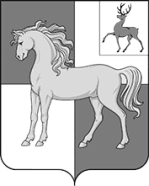 АДМИНИСТРАЦИЯ ПОЧИНКОВСКОГО МУНИЦИПАЛЬНОГО ОКРУГАНИЖЕГОРОДСКОЙ ОБЛАСТИПОСТАНОВЛЕНИЕ от 08.11.2021 № 1409О прогнозе социально-экономического развития Починковского муниципального округа на 2022 год и на период до 2024 годаВ соответствии со статьёй 173 Бюджетного кодекса РФ, статьей 15 Закона Нижегородской области от 03 марта 2015 года №24-З «О стратегическом планировании в Нижегородской области», приказом министерства экономического развития и инвестиций Нижегородской области от 22.05.2019 № 64 «Об организации разработки прогноза социально- экономического развития Нижегородской области на среднесрочный период (на 2020 год и на плановый период 2021 и 2022 годов) и на период до 2024 года» и постановлением администрации Починковского муниципального округа от 27.05.2021 № 672 «Об утверждении плана мероприятий по разработке прогноза социально-экономического развития Починковского муниципального округа на среднесрочный период (2022 год и на плановый период 2023 и 2027 годов)», в целях формирования районного бюджета на 2022 год и на плановый период 2023 и 2024 годов:1. Одобрить прогноз социально-экономического развития Починковского муниципального округа на среднесрочный период (2022 год и на плановый период 2023 и 2024 годов) (далее - прогноз).2.Управлению экономики и прогнозирования ежеквартально осуществлять мониторинг реализации прогноза на 2022 год. Результаты мониторинга направлять главе местного самоуправления Починковского муниципального округа.3.Контроль за исполнением настоящего постановления оставляю за собой.Глава местного самоуправленияокруга	М.В. ЛаринПрогнозсоциально-экономического развития Починковского муниципального района на 2022-2024г.г.Общие подходы к разработке прогноза социально-экономического развития Починковского муниципального округа на 2022 год и на период до 2024 года регламентированы Законами Нижегородской области от 22 июля 2003 года № 66-З «О прогнозировании, стратегическом и программном планировании социально-экономического развития Нижегородской области», от 12 сентября 2007года № 126-З «О бюджетном процессе в Нижегородской области», Приказом министерства экономического развития и инвестиций Нижегородской области от 22.05.2019 № 64 «Об организации разработки прогноза социально- экономического развития Нижегородской области на среднесрочный период (на 2020 год и на плановый период 2021 и 2022 годов) и на период до 2024 года».Кроме того при формировании прогноза учтены задачи, поставленные в Указах Президента РФ от 7 мая 2013 года.Прогноз является ориентиром социально-экономического развития округа на 2022 год и на период до 2024 года для органов местного самоуправления Починковского муниципального округа, а также хозяйствующих субъектов при принятии конкретных управленческих решений в области социально-экономической политики.Прогноз по основным бюджетообразующим показателям сформирован из предложений округа и намерений крупных и средних организаций, расположенных на территории округа. Расчет основных бюджетообразующих показателей (объем отгруженных товаров собственного производства, выполненных работ, услуг собственными силами, фонд оплаты труда, прибыль прибыльных организаций и др.) является основой для формирования консолидированного бюджета района на 2022 год.Информационная база формирования прогноза:данные статистического и налогового учета за 2020 год и по состоянию на 1 июня 2021 года;основные макроэкономические пропорции социально-экономического развития Нижегородской области за 2020 год и на период до 2024 года;прогнозы хозяйствующих субъектов на краткосрочную перспективу.В 2020 году законом Нижегородской области №39-З от 23.04.2020 «О преобразовании муниципальных образований Нижегородской области» Починковский муниципальный район преобразован в Починковский муниципальный округ.Распространение новой коронавирусной инфекции в 2020 году отрицательно сказывается на состоянии экономики:-снизился на 8,1% объём отгрузки в АО «Маслосырзавод Починковский». Снижение связано в основном с тем, что большую долю продукции этого предприятия закупали образовательные организации, которые с марта 2020 года работали в удалённом режиме и , соответственно, не закупали продукцию-на 24,5% снизился объем платных услуг населению, так как малый бизнес в области парикмахерских услуг, услуг маникюра не имеют возможности работать в прежнем режиме;-объём розничного товарооборота снизился на 3% в связи со снижением спроса .Для оказания мер поддержки населению и экономики по минимизации последствий от влияния коронавирусной инфекции администрацией Починковского муниципального района были приняты постановления:-от 17.04.2020 №263 «О мерах поддержки организаций, индивидуальных предпринимателей и самозанятых граждан Починковского муниципального района Нижегородской области, пострадавших от распространения новой коронавирусной инфекции (COVID-19)»;-от 06.05.2020 №290 «Об утверждении Порядка отсрочки уплаты арендной платы по договорам аренды недвижимого имущества, находящегося в муниципальной собственности Починковского муниципального района»;-от 06.05.2020 №289 «Об утверждении положения о порядке предоставления субсидий юридическим лицам в целях возмещения затрат, связанных с приобретением дезинфицирующих средств для обслуживания многоквартирного жилого фонда Починковского муниципального района Нижегородской области»;-от 28.05.2020 №342 «О создании комиссии по оказанию мер поддержки транспортным предприятиям, пострадавшим от распространения новой коронавирусной инфекции (COVID-19)».Для минимизации последствий от влияния распространения коронавирусной инфекции на территории Починковского муниципального округа:13 ИП получили субсидию организациям, пострадавшим от распространения новой коронавирусной инфекции (COVID-19), в целях возмещения части затрат на оплату труда работникам в период действия режима повышенной готовности в сумме 776798,10 руб.5 Самозанятых получили субсидию на поддержку самозанятых граждан, пострадавших от распространения новой коронавирусной инфекции (COVID-19), в период действия режима повышенной готовности в сумме 298768,5 руб.Анализ социально-экономического развития Починковского муниципального округа в 2020 году и в 1 квартале 2021года1.1.Развитие отраслей экономики и социальной сферыПри ранжировании по значению интегрального показателя среди 52 муниципальных районов и городских округов развитие Починковского района оценено:Деятельность округа регламентируется выполнением мероприятий, предусмотренных в принятых муниципальных программах развития Починковского муниципального округа и участием предприятий, организаций в государственных программах, реализацией национальных проектов.Починковский муниципальный округ (административный центр село Починки) расположен в юго-западной части Нижегородской области, граничит с Лукояновским, Б. Болдинским районами Нижегородской области, а так же с республикой Мордовия.Площадь округа составляет 1961 кв. км. или 2,56 % от площади Нижегородской области (площадь области 76,6 тыс. кв.км.).Округ расположен в 225 км от г. Н-Новгород и имеет транспортную инфраструктуру:- автомагистраль федерального значения «Нижний Новгород-Саранск »;- железнодорожная ветка Муромского отделения Горьковской железной дороги -32,16 км.В округе 78 населенных пунктов (в том числе 15 населенных пунктов без населения и 12 пунктов с численностью до 10 человек).Численность постоянного населения по состоянию на 01.01.2021г. составила 27,40 тыс. человек (на 1.01.2020 – численность 27,62 тыс. человек). В округе смертность превышает рождаемость в 3,6 раза (2019 год – в 2,4 раза).В общей численности постоянного населения округа, по состоянию на 01.01.2021 г. , трудоспособное население составляет 12860 человек.В 2020 году сеть образовательных организаций изменилась. Починковская коррекционная школа-интернат передана в государственную собственность. На 01.01.2020 в районе функционировали 15 общеобразовательных школ (10 средних, 3 основных, 2 начальных), в 4 средних школах имеются филиалы основного общего образования, 2 организации дополнительного образования детей.На 1 января 2021 года в округе функционировали 17 дошкольных образовательных организаций (16 бюджетных и 1 казенная).В 5 школах функционировали 5 дошкольных групп.Сеть здравоохранения округа представлена ГБУЗ « Починковская ЦРБ», 5 отделений врачей общей практики и 30 ФАПов.Основу промышленности округа составляют обрабатывающие предприятия, из них лишь одно относятся к группе «крупные и средние» - АО «Маслосырзавод «Починковский».Отгружено товаров собственного производства, выполнено работ и услуг собственными силами по крупным и средним предприятиям на сумму 2451,6 млн. руб., что составляет 96,4% к аналогичному периоду прошлого года. . По полному кругу организаций за 2020 год отгружено товаров собственного производства, выполнено работ и услуг на сумму 3472,55 млн. руб., что составляет 97,3% к аналогичному периоду прошлого года.Увеличение объема отгруженной продукции в обрабатывающих производствах за январь-декабрь 2020 года к соответствующему периоду предыдущего года наблюдается в ООО «Починковский хлеб (6,4%), ООО «Сырятинский крахмал» (21%), ООО «Починковские сыры» (11,1%).1.2 Развитие малого бизнеса в производственной и непроизводственной сфереВ округе работает 478 субъектов малого и среднего предпринимательства, включая ИП.Доля занятых в малом и среднем предпринимательстве от общего числа работников всех предприятий и организаций составляет 35,7%, рост наблюдается и как в результате проведенной сверки с Нижегородстатом, Реестром субъектов малого и среднего предпринимательства на сайте ФНС, так и в результате небольшого роста численности, но на многих предприятиях округа.Постановлением администрации Починковского муниципального района от 10.07.2015 г. №544 утверждена муниципальная программа «Развитие малого и среднего предпринимательства в Починковском муниципальном районе» на 2016-2021гг. На мероприятие «Оказание муниципальной поддержки в виде грантов – субсидии малым предприятиям на создание собственного дела в целях возмещения части затрат , связанных с началом пердпринимательской деятельности» было предусмотрено в бюджете 300 тыс.руб., но заявлений от предпринимательского сообщества не поступало. На возмещение затрат АНО «Центр развития предпринимательства Починковского муниципального района» согласно представленных документов, направлено за 2020 год 170 тысяч рублей.Постановлением администрации Починковского муниципального района от 20.03.2019 №204 утверждён перечень муниципального имущества, предназначенного для передачи субъектам малого и среднего предпринимательства. В перечень включены четыре нежилых помещения и один земельный участок.Торгово-закупочной деятельностью заняты 34% предпринимателей, грузоперевозками 22%, пассажирскими перевозками 10% предпринимателей. В области обрабатывающих производств заняты 5% предпринимателей, 7% в области строительства, 1% в области деятельности гостиниц и предприятий общественного питания, 3% предпринимателей заняты представлением парикмахерских услуг и прочими видами экономической деятельности заняты 18% предпринимателей.1.3 Развития агропромышленного комплексаСельское хозяйство округа представлено 10-ю действующими сельхозпредприятиями и 2 вновь образованными (ООО «Ярд-Агро» и ООО «Сирус Агро», которое в 2020 году не вошли в перечень сельхозпредприятий, получивших поддержки всех видов из федерального и областного бюджетов). Всего836 человек работающих (в 2019 году 769 человек), на их долю приходится 82,6% (1582 млн. руб.) сельскохозяйственного производства. В округе действуют11 крестьянско-фермерских хозяйств, на долю которых приходится 2,1% (39,3 млн. руб.) .Количество прибыльных сельхозпредприятий в 2020 году составило 10единиц , на 1 хозяйство больше, чем в прошлом году.Общая площадь сельхозугодий 108,9 тыс.га. В общем районном отраслевом объеме отгрузка сельскохозяйственной продукции составляет 22,3% или 938,22 млн. рублей.В 2020 году сельскохозяйственными предприятиями округа произведено валовой продукции на сумму 1601,1 млн. руб., что составляет к уровню 2019 года 127,6%. В животноводстве произведено продукции на сумму 860 млн 600 тысяч рублей, что составляет к уровню 2019 года 115,9% . В растениеводстве объем производства составил 740 млн.500 тысяч руб. или 144,7 % к уровню 2019 года.1.4.Анализ инвестиционной ситуацииНаибольшую долю в общем объеме инвестиций занимают инвестиции по виду деятельности «Сельское хозяйство, охота и лесное хозяйство». Средства были направлены на строительство и реконструкцию коровников, приобретение основных средств и перевод скота в основное стадо.За 2020 год объем инвестиций в основной капитал (за исключением бюджетных средств) по полному округу составил 825 млн. 870 тысяч рублей, что составляет к уровню 2019 года 99,7 % . Объём инвестиций всего по округу с учётом бюджетных средств составил 35,1% к уровню прошлого года. Это связано с тем, что в 2019 году был реализован крупный проект по строительству животноводческого комплекса в ООО «Восток» на сумму 767 млн.рублей.В сельском хозяйстве наблюдался рост инвестиций у СПК «Красный пахарь» на 150%, у СПК «Колхоз имени Ленина» на 180%, у СПК «Криушинский» на 136%.Ведутся работы по оформлению земель для строительства животноводческого комплекса в ООО «Агорофирма «Колос» с. Никитино Починковского района.В ООО «Починковские сыры» освоено капвложений в развитие производства на сумму 17 млн. рублей, что в полторы тысячи раз больше, чем в 2019 году.В 2020 году индивидуальным предпринимателем Петрякова М.А. введено в эксплуатацию и сдано в аренду здание для сетевого магазина «Пятерочка» с. Починки, ул. Заречная, инвестиции составили 7 млн. рублей.В 2020 году был обновлен и размещен на сайте администрации инвестпаспорт Починковского муниципального округа, в котором дано подробное описание трёх инвестиционных площадок: «Зеленая инвестиционная площадка» по адресу: Нижегородская область, Починковский район, в 300 м западнее пос.Арзинка; «Зеленая инвестиционная площадка» по адресу: Нижегородская область, Починковский район, пос. Ужовка, ул.Калинина, д.3; инвестиционная площадка по улице Березовая.П. Прогноз развития реального сектора экономики Починковского муниципального округа.2.1 Цели, задачи и приоритеты развития округа на прогнозируемый периодПриоритетным направлением в развитии района является решение задач направленных на сохранение и развитие производственной базы промышленных предприятий(АО «МСЗ «Починковский», ООО «Починковский хлеб», ООО «Сырятинский крахмал», ООО «Амил» , ООО «Починковские сыры») и предприятий сельскохозяйственного производства (строительство и реконструкция животноводческих помещений, модернизация оборудования, увеличение посевных площадей, повышение урожайности зерновых культур с применением передовых технологий), развития ООО «Восток»; увеличение ассортимента вырабатываемой продукции с повышением ее качества.Приоритеты развития территории на прогнозируемый период- это создание условий для привлечения инвестиций (строительство производственных цехов ООО «Починковские сыры», модернизация оборудования АО МСЗ «Починковский», строительство и реконструкция животноводческих помещений, модернизация оборудования сельскохозяйственными предприятиями), развитие малого предпринимательства (работа по созданию и формированию ИП в направлении самозанятости совместно с ЦЗН ), повышение уровня бюджетного обеспечения , ремонт и строительство дорог, оздоровление окружающей среды.2.2. Характеристика динамики основных показателей развития реального сектора экономикиОбъем отгрузки товаров собственного производства, выполнения работ, услуг собственными силами по полному кругу предприятий за 2020 год составил 3472,55 млн.руб., темп роста к 2019 году 97,3%. А выполнение прогнозного показателя составило 115%. Так как в 2021 году предполагается стабильная работа предприятий округа, то оценка 2021 года дана в соответствии с основными параметрами прогноза социально-экономического развития Нижегородской области на среднесрочный период в сумме 3776,5 млн. руб., что составит 108,8% к уровню 2020 года.Рост планируется за счёт увеличения отгрузки АО «Маслосырзавод Починковский», ООО «Амил», ООО «Сырятинский крахмал», ООО «Порчинковские сыры» и развития сельскохозяйственного предприятия ООО «Восток». Перспектива роста есть -это сохранение до конца текущего года благоприятного развития ситуации в действующих отраслях экономики, сохранение темпов роста производства.Прогноз на 2022год предусмотрен с ростом к ожидаемому выполнению 2021 года на 6,8% в действующих ценах по полному кругу и на 6,8 % по крупным и средним предприятиям.План по объему отгрузки рассчитан в соответствии с методическими рекомендациями министерства экономического развития и инвестиций. Основой для развития экономики будет:-повышение уровня производительности труда в промышленности и сельском хозяйстве, модернизация производства;- развитие инвестиционной привлекательности территории для создания новых производств и повышение занятости населения на производстве;-снижение издержек производства и укрепление финансово-экономического состояния предприятий;- увеличение объемов продаж.К негативным факторам в этой сфере можно отнести постоянно растущие тарифы на энергоносители, ограниченные рынки сбыта продукции.Динамика основных показателей развития реального сектора экономикиПочинковский муниципальный округ участвует в Региональных проектах, реализуемых в рамках Национальных проектов :- «Образование» - региональный проект «Цифровая образовательная среда». Мероприятия: развитие информационной инфраструктуры, ассигнования из регионального бюджета 513 тыс. рублей. В рамках проекта «Современная школа» поступило из регионального бюджета 2 млн 612 тысяч рублей.-«Экология» - региональный проект «Оздоровление Волги», мероприятия : Разработка проектно-сметной документации по объекту: «Канализационные очистные сооружения производительностью 1800 м. куб. в сутки подводящим и отводящими коллекторами, расположенные в с. Починки» . Кассовое исполнение 8 млн. 940 тыс. рублей.-«Жилье и городская среда» - региональный проект «Формирование комфортной городской среды», мероприятия: «Благоустройство парка и центральной площади с. Наруксово Починковского муниципального района Нижегородской области». Кассовое исполнение 7 млн. 554 тысячи рублей.В 2020 году был разработан инвестиционный план Починковского округа на 2020-2024 годы, утверждённый постановлением администрации Починковского муниципального района от 28.05.2021 №674, общий объём инвестиций по проектной	 деятельности составит 7 млрд. 510 млн. рублей:2020 год - 826 млн. рублей;2021 год - 1292 млн. рублей,2022 год - 1387 млн. рублей,2023 год - 1514 млн. рублей,2024 год - 1518 млн. рублей.Успешная реализация региональных проектов повлияет на выполнение прогнозных показателей социально-экономического развития района.2.3 Влияние развития реального сектора экономики на социальные процессы в муниципальном районеРазвитие реального сектора экономики оказывает положительное воздействие на социальные процессы в округе (рост заработной платы работающих, увеличение поступлений налогов в бюджет области и района, создание новых рабочих мест, развитие объектов социальной инфраструктуры).Общий доход населения округа по всем источникам составил 5,7 млрд. рублей, рост к 2019 году составил 5,5%. Среднедушевой доход населения за год возрос на 5,2 % и составил в 2020 году 17 тысяч рублей на человека в месяц.Максимальную долю в доходах населения составляют заработная плата 48% и пенсии 29,2% , соцвыплаты 4% и прочие доходы 18,8%.Среднемесячная заработная плата работающих по полному кругу организаций составила 27744 рубля, по крупным и средним организациям – 31147 рублей, на малых предприятиях – 18994 рубля.По крупным и средним организациям наиболее высокий уровень заработной платы отмечался в:- обрабатывающие производства – АО «МСЗ «Починковский» - 30928 рубля,- сельское хозяйство - СПК «колхоз им. Ленина» - 28357 рублей,-ООО «Восток» - 29369 рубль.Пенсия увеличилась на 5,8% и составила 15 тысяч 846 рублей.Среднесписочная численность занятых в экономике по состоянию на 01.01.2021 года, на предприятиях и организациях округа, составила 8201 человек или 30% от проживающих в районе, кроме того, за пределами округа трудится 2749 человек - это 10,2% от проживающих в округе, или 17,8% от трудоспособного населения округа. В целом по округу средняя заработная плата в 2020 году составила 2,58 прожиточного минимума работающего населения.Уровень безработицы на 01.04.2021 года составил 0,94%, на 01.01.2020 года 1,19%, т.е. снижение на 0,25%.2.4 Эффективность деятельности крупнейших предприятий и перспективы их развитияВ районной экономике наиболее значимые направления - обрабатывающая промышленность (это предприятие - АО «МСЗ Починковский» и сельскохозяйственное производство (шесть основных предприятий).Высокими темпами развивается сельскохозяйственное предприятие ООО «Восток»: объём отгрузки в 2020 году увеличился по сравнению с 2019 годом на 70%, а прибыль выросла на 110%.АО «Починковский МСЗ», несмотря на снижение объёмов отгрузки, в 2020 году добился увеличения прибыли на 1,4%.Развивается в округе розничная торговля. Предприятия торговли рентабельные, работают с прибылью, хотя и наблюдается в 2020 году снижение прибыли по сравнению с 2019 годом.2.5 Тенденция показателей развития малого бизнесаВысокими темпами развивается предприятие малого бизнеса ООО «Амил»:объём отгруженной продукции в 2020 году по отношению к 2019 году составил 146%, прибыль 204%.Объём отгрузки на экспорт увеличился в 4 раза, в общем объёме отгруженной продукции экспорт составляет 4,2%.Вывод:Развитие малого предпринимательства увеличивает число собственников и обеспечивает формирование среднего класса, создает новые рабочие места, обеспечивает снижение уровня безработицы, социальной напряженности и экономического неравенства.Подавляющее большинство ИП в районе занимаются торговлей. Предприятий, внедряющих новые технологии или выпускающих образцы принципиально новой продукции в районе мало (производство мебели, строительных конструкций, строительство объектов ).Инвестиционная активность малых предприятий по сравнению с предыдущими годами повысилась с 12% до 29,7% от общего объёма инвестиций. Но ещё находится на низком уровне и не отражает их реального инвестиционного потенциала. Путями обеспечения доступа малого предпринимательства к источникам финансирования, в том числе, для возможности начать бизнес, являются:- Развитие и внедрение работоспособной и экономически эффективной системы микро-финансирования.- Субсидирование процентной ставки по кредитам и займам, выдаваемым определенным категориям субъектов малого предпринимательства коммерческими организациями.- Предоставление льготных займов для малого предпринимательства через систему фондов поддержки малого предпринимательства.IV. Прогноз показателей оплаты труда и потребительского рынкаНесмотря на сложную эпидемиологическую ситуацию, сложившуюся в 2020 году, фонд оплаты труда работающего населения в Починковском муниципальном округе вырос по сравнению с 2019 годом на 5,8%. Выполнение прогнозных показателей по фонду оплаты труда за 2020 год составило 104,1%. Оценка фонда 2021 года предполагается по отношению к 2020 года в сумме 2957 млн. рублей или 108,3%.Высокий рост поступлений НДФЛ в бюджет за 5 месяцев 2021 года по сравнению с аналогичным периодом прошлого года в размере 112% связан с поступлением НДФЛ в сумме 1млн 300 тыс. рублей с суммы дивидендов от ООО «Строймонтаж» в апреле 2021 года .В мае 2021 года поступление НДФЛ в сумме 5090тыс.руб. от Починковского ЛПУМГ-филиала ООО «Газпром трансгаз Нижний Новгород» связано с выплатой вознаграждения по итогам работы за год.То есть, вышеуказанные поступления НДФЛ носят разовый характер и не являются основанием для увеличения прогноза по фонду оплаты труда.В отчетном году величина прожиточного минимума в среднем на душу населения по району составила 9826 рублей, увеличение к уровню 2019 года на 5,6 %. На данный показатель в 2020 году оказали влияние – увеличение стоимости услуг населению на 5,1%; удорожание продуктов питания на 6,5%; увеличение расходов и обязательных платежей и сборов на 1,4%.Покупательная способность среднедушевых денежных доходов увеличилась на 6,8% и составила 1,73 прожиточных минимума.Товарооборот розничной торговли по полному кругу организаций ,без учета сокрытия утвержден на 2020 год в сумме 3107,48 млн. руб. или темп роста к факту 2019 года 97 %. На 2021 год товарооборот оценивается с ростом 11,6% к выполнению 2020 года. Развитие розничной торговли проходит при создании новых торговых центров , их специализация обусловлена активизацией индивидуального строительства, включая капитальные ремонты и ведение личного подсобного хозяйства. Активизирована продажа строительных материалов, теплиц, товаров длительного пользования, швейных изделий.Рост денежных доходов населения обеспечивает рост спроса населения на товары и услуги.Потребительский спрос населения в планируемом периоде будет определяться политикой государства в сфере повышения уровня жизни населения.V.Финансовое состояние районаПо данным Нижегородстата сальдированный финансовый результат предприятий и организаций , не относящихся к субъектам малого предпринимательства, за 2020 год – прибыль прибыльных предприятий составила 177,1 млн. рублей ,убыток убыточных составил 12,9 млн. руб. Темп роста прибыли прибыльных предприятий составил по отношению к прошлому году 103%. Увеличение прибыли в основном связано с ростом прибыли на АО «МСЗ Починковский» и в сельхозпредприятиях.Показатель по прибыли прибыльных организаций по на 2021 год утвержден в прогнозе для округа в сумме 182,6 млн. руб. , т.е. 103,1% к факту 2020 года. Не планируется большого роста прибыли прибыльных организаций в связи с тем, что крупное предприятие Починковское РАЙПО на 2021 год планирует убыток в сумме 17,6 млн. руб.. , тогда как в 2020 году прибыль составила 33 млн. рублей. (Форма прилагается). Такой запланированный убыток связан с прекращением действия системы налогообложения в виде ЕНВД и переходом на общую систему налогообложения, а так же с высоким уровнем конкуренции в сфере торговли, с развитием торговых сетей на территории округа.Финансовые показатели предприятий и организаций округа увязаны с показателями производственной деятельности предприятий округа. Ожидаемое выполнение оценки за 2021 г. планируется на уровне 100%.Расчет на прогнозируемый период проведен в соответствии с методическими рекомендациями с учетом развития предприятий и обеспечением прироста производственных показателей вырабатываемой продукции, услуг и сокращением себестоимости продукции.VI.Организационные, экономические и другие цели, обеспечивающие прогнозируемый уровень социально-экономического развития округаСоздание условий для привлечения инвестиций в округ, при этом максимальное направление в реальный сектор экономики (обновление производственных мощностей, строительство новых объектов и проведение работ по реконструкции действующих объектов) посредством участия округа в государственных программах и проектах.В округе разработаны и утвержден инвестиционный план, составлен перечень муниципального имущества в целях предоставления его во владение и (или) пользование на долгосрочной основе субъектам малого и среднего предпринимательства. Основные цели – создание новых рабочих мест, увеличение налогооблагаемой базы, привлечение инвестиций, создание объектов поддержки малого предпринимательства.Участие сельхозпредприятий в государственных программах. Получение субсидий на поддержку животноводства.Мониторинг мероприятий разработанного плана, направленных на выполнение индикаторов бюджетообразующих показателей в 2021 году. Принятие оперативных решений направленных на повышение социально-экономического развития округа.Начальник управления экономики и прогнозирования Починковского округа	О.И. ПершинаПериод 2015 20162017 2018 г. 2019 г.2020 г.Место285146384442Оценка уровня развитияСреднийНизкийСреднийСреднийСреднийСреднийНаименованиеорганизацииНаименованиеорганизацииНоменклатура выпускаемой продукции1.1.АО «Маслосырзавод «Починковский»Молоко жидкое обработанное, включая молоко для детского питания; сыры, продукты сырные и творог; масло сливочное, пасты масляные, масло топленое, жир молочный, спреды и смеси топленые сливочно-растительные; продукты кисломолочные; сыворотка2.2.ООО «Починковский хлеб»Хлебобулочные изделия длительного и недлительного хранения, печенье, пряники, торты3.3.ООО «Сырятинский крахмал»Крахмал4.4.ООО «Починковские сыры»Молоко сырое, масло топленое, сыр косичка, обрат5.5.ООО «Энергия-Альфа»КерамзитПоказателиЕд. изм.2017201820192020Темп роста факта 2020 к 2019,%Оценка 2021Темп роста оценки 2021 к факту 2019, %Прогноз на 2022 годТемп роста 2022 к 2021Отгрузка товаров собственного производства по полному кругуМлн.руб.2233,512946,13567,533472,5597,33776,5108,84033,7106,8Прибыль прибыльных организацийМлн.руб.124,593,83152,44177,07116,2182,6103,1195,6107,1ФОТМлн.руб.2304,062436,52580,972730,34105,792957108,33162,8107Средняя заработная платарублей22920,524380,62593727744,2106,9730194,4108,832945,8109,1Товарооборот без учета сокрытияМлн.руб.2961,430143203,73107,48973468,45111,63701,11106,7Количество, ед.Количество, ед.Количество, ед.Число работающих, чел.Число работающих, чел.Число работающих, чел.Доля занятых в МП от общей численности занятых в экономикеСредняя заработная плата, руб.Средняя заработная плата, руб.Средняя заработная плата, руб.год201820192020201820192020Доля занятых в МП от общей численности занятых в экономике201820192020Средние предприятия766833770113913,4248902679728833Малые предприятия505050177415539891218029,91876518994ИП4224234228017847789,5145881502015339